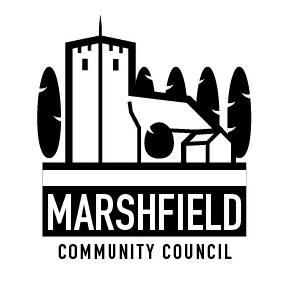                                 Serving the Communities of Castleton and Marshfield            Chairperson: Mr Mathew Taylor      Clerk: Mr G C Thomas  4 Kenilworth Road Newport South Wales NP19 8JQ                         Tel: 01633 664285	                        e-mail:marshfieldcommunitycouncil@gmail.comDear CouncillorThe next meeting of Marshfield Community Council will be held at the Village Hall, Wellfield Road, Marshfield on TUESDAY 11th October  2016 commencing at  7:30p.m.Yours sincerelyG C ThomasClerkAGENDANo.ItemTime (mins)1Apologies.22Declaration of interests.13To receive an update from Network Rail on work connected to the electrification of the London to Swansea railway line.304Time allowed for members of public to speak (In line with Standing Order on Public Participation in Meetings).155Police Matters156To consider co-option to fill the two Council vacancies.   107Allotment Committee:To approve and adopt the minutes of the Allotment Committee held on 7th October 2016Allotment Committee report.108To confirm the minutes of the Council Meeting held on 13th September 2016 (attached).29Review of actions arising from previous Council meeting held on 13th September 2016.   1510To receive an update on proposed M4 schemes.   1511To receive an update from the Leisure Facilities Working Group on the installation of a multi-use games area on land behind Marshfield Village Hall.  1512To receive feedback from residents on proposals for Newport Bus service 31a/31c.   1013To discuss a call for a railway station for Marshfield.   1014Financial Matters:To consider the membership and chairperson of the Finance Committee.To consider the allocation of Concurrent Functions monies received from Newport City Council following a request from the Marshfield Village Hall Management Committee for funding towards the maintenance and upkeep of the hall.To receive a request for financial assistance from Marshfield Events Team.Other financial matters.   2015Planning Matters:To confirm that Marshfield Community Council does not wish to make any observations in respect of the following planning application:MCC823 - Conex 16/0880Proposal: Single Storey ExtensionSite:  Ty Coch, Newport Road, Cardiff To decide on a response to Newport City Council on the following planning application:MCC824 – Conex 16/0861Proposal: Single Storey Rear Extension, New Window in Side Elevations and New Porch to Front.Site: 10 Cambrian Grove, Marshfield, CF3 2USOther planning matters.1016Correspondence.517Communication:a) To agree items to be included in the monthly communication to residents in the Marshfield Mail and any posts required to the Community Council website. 1518Any other business.10The next Council meeting is scheduled for Tuesday 8th November 2016.The next Council meeting is scheduled for Tuesday 8th November 2016.The next Council meeting is scheduled for Tuesday 8th November 2016.